CLUB CHAMPIONSHIPAUGUST 10- 11, 2013CHAMPIONSHIP FLIGHT1ST PAUL COMMERS                  158               100 POINTS2ND NICK KONEN                        159               40 POINTS2ND ROBIN INGRAM                  159               40 POINTS2ND ERIC SISLER                         159                40 POINTS1ST FLIGHT1ST  JOSE MENDOZA                 162                 80 POINTS1ST COREY PEDERSON             162                  80 POINTS3RD BUD STAY                           166                  40 POINTS4TH MICHAEL MATTERN         167                  20 POINTS2ND FLIGHT1ST MIKE RUANE                      177                  100 POINTS2ND JERRY WADDICK               178                   60 POINTS3RD FLIGHT1ST CHRIS CLARKE                    145(NET)        100 POINTSPROXIMITIES               10 POINTS EACHSATURDAY#8    BOCK#18  HOLDSSUNDAY#8   SISLER#18 STAYSKINSSATURDAYGROSS    $17 EACH                                                      NET     $19 EACHPEDERSON       4   ON   2                                            PEDERSON       3   ON   2PYLE                  3   ON   6                                            ROWELL           2   ON   4BERTELSEN      3   ON   7                                            PYLE                  3   ON   6MATTERN        2   ON   8                                            INGRAM           2   ON   9INGRAM          3   0N   9                                             CLARKE             2   ON   11BOCK               3   0N   15                                           STAY                  2   ON   14PEDERSON      2   ON  16                                           BOCK                 2   ON   15BERTELSEN     3   ON   17                                          BOCK                 2   ON   18BOCK               2   ON   18   SUNDAYGROSS           $32 EACH                                            NET      $32 EACHMERCHEN       3   ON   1                                          MERCHEN          2   ON   1COMMERS      3   ON   10                                        FAIRCHILD         3   ON   6HOLDS            4   ON   12                                         HOLDS               3   ON   12ROWELL         3   ON   14                                         ROWELL            2   ON   14SENIOR CLUB CHAMPIONSHIPJULY 27-28, 2013RESULTSIST GROSS              TOM SLETTEN         84, 77- 161          90 POINTS2ND GROSS            STEVE PATNODE     84, 78- 162          60 POINTS3RD GROSS            ROBBIE INGRAM     86, 78- 164          40 POINTS4TH GROSS            JOSE MENDOZA       88, 79- 167          30 POINTS1ST NET                  JERRY WADDICK     75,66- 141            80 POINTS2ND NET                MICK RUANE            67, 75- 142           50 POINTS3RD NET                GARY OLSON            72,72-  144           30 POINTS4TH NET                DWIGHT WELLS       74, 72- 146            20 POINTSSATURDAY SKINSGROSS        $50 EACHINGRAM       3   ON   1MATTERN    3   ON   3NET      $20 EACHWADDICK     2   ON   4SCHUTTER   2   ON   5STAY              3   ON   6SCHWARTZ  2   ON   10PREVOST      2   ON   18WIRTH CUP POINTS 2013FINAL RESULTSCLASS ACOMMERS                     117.67                       (75 POINTS)PYLE                                  85                             (50 POINTS)BRYN                 		50                              (25 POINTS)SLETTEN                          45BOCK			45KONEN                              25PEDERSON                        25BERTELSEN                      24INGRAM                            15.67PATNODE                          10.17GRUBB                               9OLK				7HACKNER                        3CLASS BTHURESON                     70                                (75 POINTS)STAY                                  60                                (50 POINTS)ANGELUS                         52                                (25 POINTS)WADDICK                         50MATTERN			43RUANE			32.5CLOSE			25DOUGLAS                         25VRAA			21WELLS                              15JOHNSON                          15KAROS		            12ALBRIGHTSON                1.5CLASS CWERNER                          87                                (75 POINTS)SCHUTTER                       56                                 (50 POINTS)ROWELL                           55                                  (25 POINTS)ELLIOTT                           50WINN                                 50PANSER                             38FARNSWORTH		28PREVOST                          28CLARKE			18DOMINGUEZ		15OLSON                              15WINN                                 10SCHWARTZ                      10JOSE MENDOZA, MATCH PLAY CHAMPIONJOSE MENDOZA/COREY PEDERSON, FIRST FLIGHT CO-CHAMPIONSMIKE RUANE, SECOND FLIGHT CHAMPIONCHRIS CLARKE, THIRD FLIGHT CHAMPION  TOURNAMENT OF CHAMPIONSSEPTEMBER 15, 2013RESULTSCLASS A1ST GROSS           PAUL COMMERS           75                   50 POINTS1ST NET                COREY PEDERSON       73                   25 POINTS1ST NET                TOM SLETTEN               73                   25 POINTSCLASS B 1ST NET                JON ALBRIGHTSON      68                   50 POINTS2ND NET               VANCE JOHNSON          72                  40 POINTS3RD NET               JOSE MENDOZA            74                   20 POINTSCLASS C1ST NET               GAYLE ANDERSON        73                   50 POINTS2ND NET              ED SCHUTTER                 75                   40 POINTSPROXIES      10 POINTS EACH#16    KONEN#18  KONENGROSS SKINS         $20 EACHKONEN              2   ON   4MENDOZA        3   ON   9PEDERSON       3   ON   11JOHNSON         4   ON   15KONEN             2   ON   16NET SKINS              $16 EACHELLIOTT          3   ON   1KONEN            2   ON   4STAY                3    ON   6SCHUTTER     2   ON   8MENDOZA      2   ON   9JOHNSON       3   ON   1RYDER CUPJULY 13-14, 2013RESULTSSINGLES MATCHESPYLE(USA) BEAT SISLER(EUR)    3 AND 2COMMERS(EUR) BEAT HACKNER(USA)  3 AND 2ALBRIGHTSON(EUR) BEAT PATNODE(USA) 5 AND 4RUANE(EUR) BEAT DOUGLAS (USA)  2 AND 1THURESON(EUR) BEAT KONEN (USA) 2 AND 1STAY(USA) BEAT WADDICK(EUR) 2 AND 1ANGELUS(USA) BEAT PANSER (EUR) 5 AND 4WERNER (EUR) BEAT KAROS (USA) 5 AND 4ROOTES (USA) BEAT ROWELL (EUR) 2 AND 1PREVOST (USA) BEAT WELLS (EUR) 2 UPBEST BALL MATCHESRAINED OUTFINAL RESULTUSA 5, EUROPE 5(USA RETAINS CUP BASED ON 2012 VICTORY)GROSS SKINS      $33 EACHKONEN        3 ON 14STAY            2 ON 16STAY            3 ON 17NET SKINS         $50 EACHANGELUS   2 ON 11STAY            2 ON 17                                                                               TWGC Member Guest Day June, 9th 2013                                                                               TWGC Member Guest Day June, 9th 2013                                                                               TWGC Member Guest Day June, 9th 2013                                                                               TWGC Member Guest Day June, 9th 2013                                                                               TWGC Member Guest Day June, 9th 2013                                                                               TWGC Member Guest Day June, 9th 2013                                                                               TWGC Member Guest Day June, 9th 2013                                                                               TWGC Member Guest Day June, 9th 2013                                                                                          Tournament Payout Results                                                                                          Tournament Payout Results                                                                                          Tournament Payout Results                                                                                          Tournament Payout Results                                                                                          Tournament Payout Results                                                                                          Tournament Payout Results                                                                                          Tournament Payout Results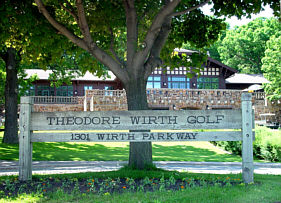  Tournament Format Scores         Flight A  Flight B  Gross  Net  Proximities  Long Drive  Total Pay Out  1st Place                            Two Person Net Best Ball  Yarri Bryn 62 $    50.00  Sonja Przybylski  $    50.00  Charlie Tsatsos 63 $    50.00  Tim Blair  $    50.00  2nd Place                            Two Person Net Best Ball  James Bock 64 $    40.00  Dan Grubb  $    40.00  Tom Angelus 64 $    40.00  Nick Boosalis  $    40.00  3rd Place                            Two Person Net Best Ball  Paul Commers 64 $    30.00  Cody Commers  $    30.00  Mike Vraa 64 $    30.00  Steve Eisma  $    30.00  1st Individual Gross  Yarri Bryn 71 $    50.00  2nd Individual Gross  Ben Olk 76 $    40.00  3rd Individual Gross  Paul Commers 76 $    30.00  1st Individual Net  Sonja Przybylski 68 $    50.00  2nd Individual Net  Nick Boosalis 68 $    40.00  3rd Individual Net  David Dominguez 69 $    30.00  Proximities  Hole 8  Tim Faust  $           30.00  Hole 18  Gary Olson  $           30.00  Long Drive 15  Paul Commers  $              30.00  Sub Totals:  $ 240.00  $ 240.00  $ 120.00  $ 120.00  $           60.00  $              30.00  Total:  $              810.00 